KEY CLUB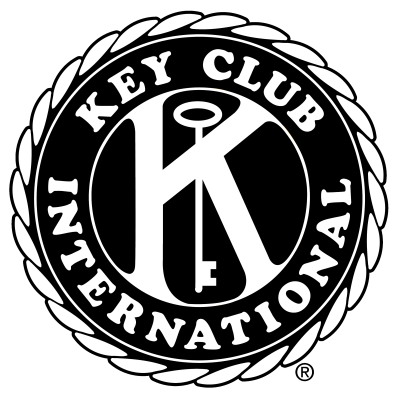 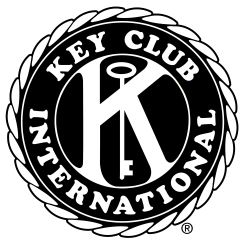 Membership Application(DUE: September 21 w/ $12 for dues)Mandatory Volunteer Hours per semester=10(Members must complete 10 hours of community service and turn in an hour sheet by the end of the semester to continue being a member for next semester)Please print legibly as the officers must record this information for safekeeping.Name:______________________________Grade:________Phone Number: _______________________	cell? 		home?  Do you prefer us to text you about meetings and events? (standard messaging and data rates apply)  	yes			noHome Address:______________________________________Email Address:__________________________________What means of communication do you prefer?(text, email, Facebook, etc.): _________________________What is your…	5th period class & teacher? _____________________	6th period class & teacher? _____________________	Open period(s)? _______________________________